ESCOLA _________________________________DATA:_____/_____/_____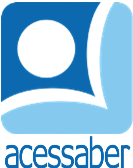 PROF:_______________________________________TURMA:___________NOME:________________________________________________________A andorinha e as outras avesEstavam os homens semeando algodão e linho. Observando-os, a Andorinha disse aos outros pássaros:– Será para o nosso mal o que os homens estão plantando, pois dessas sementes nascerão algodão e linho, depois eles farão laços e redes para nos prenderem. Melhor seria destruirmos o que for nascendo para que estejamos seguras.As Outras Aves riram muito e não quiseram seguir o conselho.A Andorinha, vendo isso, fez as pazes com os homens e foi viver perto de suas casas.
Depois de algum tempo, os homens fizeram laços, redes e instrumentos de caça, com os quais passaram a prender as Outras Aves, preservando a Andorinha.Moral: Prevenir é melhor do que remediar.EsopoQuestõesQual é o título do texto?R: __________________________________________________________________Quantos parágrafos há no texto?R: __________________________________________________________________Quem é o autor da história? R: __________________________________________________________________Quem é o personagem principal?R: __________________________________________________________________O que a andorinha observou?R: ______________________________________________________________________________________________________________________________________Qual era o medo da andorinha?R: __________________________________________________________________________________________________________________________________________________________________________________________________________Qual foi a reação dos outros pássaros?R: __________________________________________________________________________________________________________________________________________________________________________________________________________Em sua opinião, por que a andorinha foi morar perto da casa dos homens? R: __________________________________________________________________________________________________________________________________________________________________________________________________________Explique a moral da história.R: ______________________________________________________________________________________________________________________________________________________________________________________________________________________________________________________________________________________________________________________________________________________________________________________________________________________Faça uma ilustração da história: